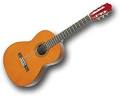 R  rR  r  gitar,Ruken balık satar,Çok bekletme kokar,Rengin sana kızar.